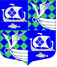 АДМИНИСТРАЦИЯ МУНИЦИПАЛЬНОГО ОБРАЗОВАНИЯ«ПРИМОРСКОЕ ГОРОДСКОЕ ПОСЕЛЕНИЕ»ВЫБОРГСКОГО РАЙОНА ЛЕНИНГРАДСКОЙ ОБЛАСТИРАСПОРЯЖЕНИЕОт   07.03.2019 г.                                                                                                        № 53-рО внесении изменений в распоряжение № 171-р от 20.11.2017 года «О комиссии по обеспечению реализации программы «Формирование комфортной городской среды на территории МО «Приморское городское поселение» на 2018-2022г.В соответствии с Федеральным законом от 06.10.2003 №131-ФЗ «Об общих принципах организации местного самоуправления в Российской Федерации», Постановлением Правительства РФ от 10.02.2017 №169 «Об утверждении правил предоставления и распределения субсидий из федерального бюджета бюджетам субъектов РФ на поддержку  государственных программ субъектов РФ и муниципальных программ формирования современной городской среды», Уставом муниципального образования «Приморское городское поселение», в целях реализации приоритетного проекта «Формирования комфортной городской среды» и повышения уровня благоустройства территории МО «Приморское городское поселение».1. Внести изменения в Приложение №2 к распоряжению администрации МО «Приморское городское поселение» Выборгского района Ленинградской области № 171-р от 20.11.2017 года.2. Утвердить новый состав комиссии по обеспечению реализации программы «Формирование комфортной городской среды на территории МО «Приморское городское поселение».3. Разместить настоящее распоряжение на официальном сайте муниципального образования. 4. Контроль исполнения постановления возложить на первого заместителя главы администрации МО «Приморское городское поселение» Карнаухову Н.А.    И.О. Главы администрации							  Н.В. СтоляровРазослано: дело, прокуратура, сайт.СоставКомиссии по обеспечению реализации программы«Формирование комфортной городской среды на территорииМО «Приморское городское поселение» в 2018-2022 гг.Представитель ООО «Единство плюс»Представитель ООО «Орион-Сервис»Представитель ООО «Энергопроект – М»Приложение №2 к распоряжению администрации МО «Приморское городское поселение» Выборгского района Ленинградской области№  53–р от 07.03.2019 г.Председатель комиссии:Столяров Н.В.-И.О. Главы администрации МО «Приморское городское поселение»Заместитель председателя комиссии:Карнаухова Н.А.-первый заместитель главы администрации МО «Приморское городское поселение»Члены комиссии:Ельцов П.А.Красикова Е.В.Лушина С.И. Черун Н.В.Балашов Ю.Н.Коротун Ю.М.Безверхая Д. Н.Нахмедов Эльдар Гюльбала ОглыПредставители компаний по управлению МКД (по согласованию): --------депутат  Совета Депутатов МО «Приморское городское поселение»член инициативной комиссии в границах территории микрорайона № 1член инициативной комиссии в границах территории микрорайона №2специалист администрации МО «Приморское городское поселение»председатель Общества ветеранов войны, труда и воинской службычлен инициативной комиссии в границах территории микрорайона № 1специалист администрации МО «Приморское городское поселение»член инициативной комиссии в границах территории микрорайона №2